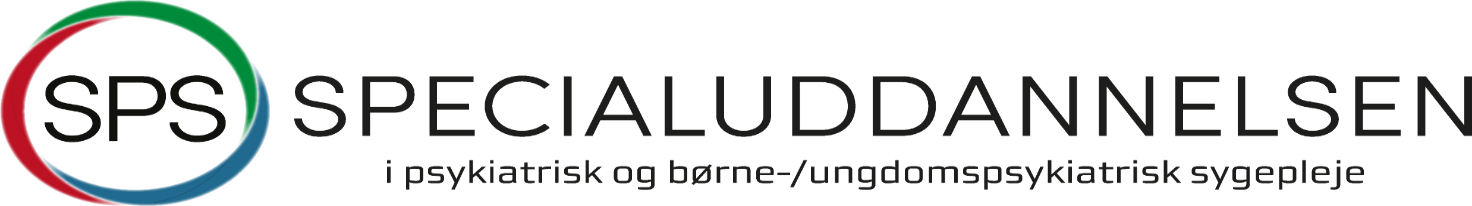 Ansøgningsskema Hold 26, den 21. august 2023 - 22. december 2024Ansøgningsfristen er den 10. februar 2023 – OBS der kan være lokal ansøgningsfristUdfyldes af ansøgeren:		Ansøgningsskema, eksamensbeviser, CV og skriftlig motiveret ansøgning sendes til:Uddannelseskoordinator Ina Mie Rasmussen via mail: Ina.Mie.Rasmussen@regionh.dk,Tlf. 38 66 97 18 eller til Specialuddannelsen, Boserupvej 2, bygning 147, 1 sal, 4000 RoskildeJeg er bekendt med og har i samarbejde med min leder gennemgået dokumentet: Vilkår for uddannelsestagende på Specialuddannelsen i Region Hovedstadens Psykiatri: Ja   Nej Udfyldes af ansættelsesstedet:Udfyldes af ansøgeren:	Udfyldes af ansøgeren:		Bilag 1: Godkendelse af kliniske uddannelsessteder, Specialuddannelsen hold 26, 2023-2024.Formål: Specialuddannelsesrådet godkender de kliniske uddannelsessteder. Godkendelsen sker med det formål at sikre den uddannelsestagendes rammer og vilkår for læring og gennemførelse af uddannelsesforløbet, jf. bekendtgørelse og uddannelsesordning.Specialuddannelsesrådet godkender de kliniske undervisningssteder inden de tages i brug på baggrund af neden-stående.Fastlagte krav og kriterier til kliniske uddannelsessteder (kryds af)Uddannelsesstedet giver mulighed for, at den uddannelsestagende løbende og i omfattende grad kan være deltagende i den kliniske sygepleje, herunder deltage i komplekse og uforudsigelige forløbUddannelsesstedet giver mulighed for, at den uddannelsestagende er deltagende i det kliniske arbejde ud fra de formulerede læringsmål for den enkelte uddannelsesperiode Uddannelsesstedet giver mulighed for, at den uddannelsestagende deltager i vejledning hos en eller flere af Specialuddannelsens godkendte og udpegede kliniske vejledere. Rammen for vejledningen er beskrevet i den aktuelle uddannelsesordningUddannelsesstedet giver mulighed for, at den uddannelsestagende i den sidste del af hver uddannelsesperiode kan undervise/vidensdele om det opnåede læringsudbytte til relevante samarbejdspartnereGodkendelsesprocedure for kliniske undervisningsstederDet kliniske undervisningssted skal godkendes efter de fastlagte krav og kriterier før første kliniske periode Godkendelse af undervisningsstederne finder sted en gang om året i forbindelse med uddannelsesårets begyndelse.Det kliniske undervisningssted retter henvendelse til uddannelsesinstitutionen, såfremt der i den mellemliggende periode sker ændringer, der vil få konsekvenser for den uddannelsestagendes kliniske undervisning.Det kliniske undervisningssted underskriver på ansøgningsskemaet, at de har læst og opfylder beskrivelsen af rammer og vilkår for den kliniske undervisning.Den uddannelsestagende kan dog aflægge studiebesøg af kortere varighed på ikke godkendte uddannelsessteder. Disse besøg planlægges også i samarbejde med den kliniske vejleder.Navn:Fødselsdato og år:Adresse:Tlf.: Privat mail:Postnr.:By:Autorisations år:Ansættelsesdato for nuværende stilling:BacheloruddannelseSygeplejerskeuddannelse samt diplommodulAnsættelsessted:Afdelings-/afsnitsbetegnelse:Adresse:Postnr. og by:Tlf.:Arbejds-mail:Daglig leder:Navn:Daglig leders e-mail:Ovenstående ansøger anbefales hermed til optagelse på Specialuddannelsen i psykiatrisk og børne-/ungdomspsykiatrisk sygeplejeDato:                                                                            Underskrift:Godkendelse af klinisk uddannelsessted: (Underskrives af ansættelsesstedet)Det kliniske uddannelsessted skriver under på, at de opfylder de beskrevne rammer og vilkår for det kliniske uddannelsessted, som beskrevet i vedlagte bilag 1: Dato:                                                                            Underskrift:Motiveret ansøgning for optagelse på Specialuddannelsen i psykiatrisk og børne-/ungdoms-psykiatrisk sygeplejeBeskriv hvad der har motiveret dig til at søge optagelse på Specialuddannelsen:Hvilke kliniske sygeplejefaglige problemstillinger fra din praksis kan være relevante for dig at arbejde med under dit uddannelsesforløb. Udfyldes i samarbejde med din daglige leder.Ved en klinisk problemstilling forstås et problem patienten har (men ikke nødvendigvis er erkendt af patienten) og som ligger inden for sygeplejerskens funktionsområde at gøre noget ved.  SamtykkeerklæringSamtykket skal indhentes med henblik på at overholde gældende regler for persondataforordningen.Specialuddannelsen i psykiatrisk og børne-/ungdomspsykiatrisk sygepleje beder om samtykke til at videregive den uddannelsestagendes CPR-nummer, mailadresse og fotos til uddannelsens samar-bejdspartnere og studierelevante aktiviteter. Relevante samarbejdspartnere og aktiviteter kan f.eks. være indberetning til Sundhedsstyrelsen ved endt uddannelse, fotos fra gruppearbejde til intern brug i organisationen eller mailadresse til andre faglige og relevante netværk.  Samtykket kan til enhver tid tilbagekaldes.Det vil ikke være muligt at tilbagekalde materiale, som allerede er videregivet efter underskrevet samtykke.Jeg giver hermed, med min underskrift, samtykke til at Specialuddannelsen i psykiatrisk og børne-/ungdomspsykiatrisk sygepleje må videregive:Fotos af mig, mailadresse og CPR-nummer:Dato:                                                       Underskrift: